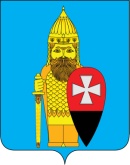 СОВЕТ ДЕПУТАТОВ ПОСЕЛЕНИЯ ВОРОНОВСКОЕ В ГОРОДЕ МОСКВЕ РЕШЕНИЕот 18 октября 2017 года № 07/03О проведении Контрольно - счетной палатой города Москвы внешней проверки годового отчета об исполнении местного бюджета   В соответствии с частью 12 статьи 3 Федерального закона от 07 февраля 2011 года № 6-ФЗ «Об общих принципах организации и деятельности контрольно-счетных органов субъектов Российской Федерации и муниципальных образований», статьей 26.1 Закона города Москвы от 30 июня 2010 года № 30 «О Контрольно-счетной палате Москвы», на основании соглашения о передаче Контрольно-счетной палате Москвы полномочий по осуществлению внешнего муниципального финансового контроля в поселении Вороновское;Совет депутатов поселения Вороновское решил:   1. Обратиться в Контрольно – счетную палату города Москвы для проведения внешней проверки годового отчета об исполнении местного бюджета в поселении Вороновское.   2. Главе поселения Вороновское направить настоящее решение в Контрольно-счетную палату Москвы не позднее 01 декабря текущего финансового года.   3. Опубликовать настоящее решение в бюллетене «Московский муниципальный вестник» и разместить на официальном сайте администрации поселения Вороновское в информационно – телекоммуникационной сети «Интернет».   4. Контроль за исполнением настоящего решения возложить на Главу поселения Вороновское Исаева М.К.Глава поселения Вороновское                                                                    М.К. Исаев 